toothpicks 2 pencils 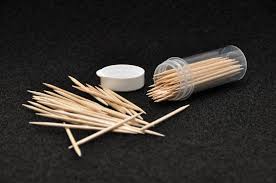 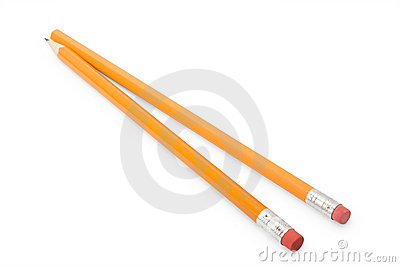 Mailing labels3 paper clips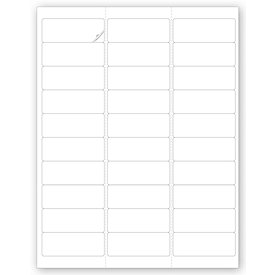 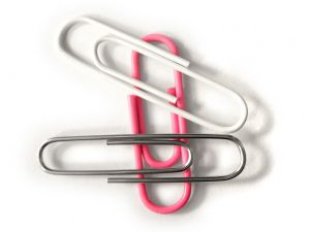 6 straws                 1 glove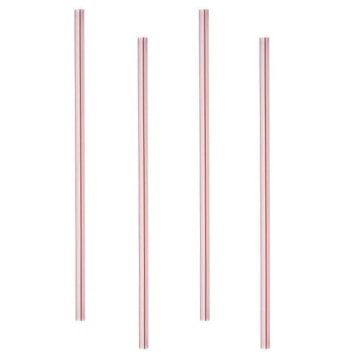 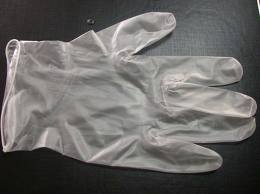 3 papers1 plastic bag 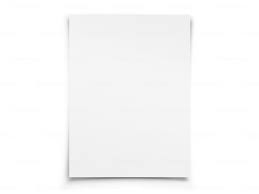 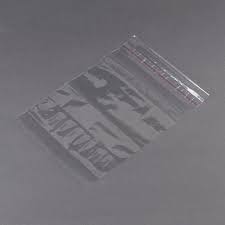 Tape Measure Baseball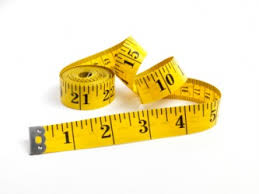 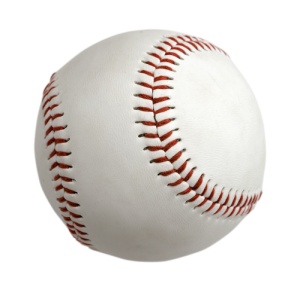 